Year 10 Subject Costing Sheet 2018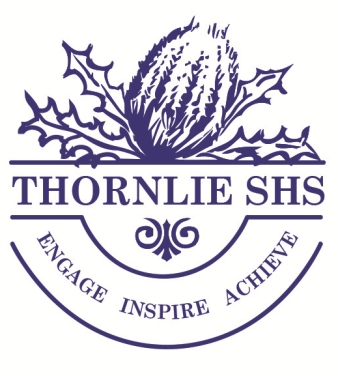 Compulsory SubjectsElectives* indicates High Cost Option (Charge)English  (10EN)$30.00Mathematics  (10MA)$30.00Science  (10SC)$30.00Humanities  (10HASS) $30.00Physical Education  (10PE)$15.00Health Education  (10HE)$17.00LanguagesPhysical EducationItalian  (10ITA)$15.00Girls Just for You (10GJY)$95.00*Japanese  (10JSL)$15.00Netball Program  (10NET)$80.00*Outdoor Education (10OED)$85.00*Science (Elective)Physical Recreation  (10PR)$95.00*STEM (10STEM)$145.00*Soccer  (10SOC)$65.00*Specialised Rugby  (10RDP)$100.00*TechnologiesThe ArtsChild Care (10CC)$  45.00Media  (10MED)$35.00Computer Engineering  (10CE)$  50.00*Dance  (10DAN)$70.00*Computer Programming (10CP)$  45.00*Graphic Design  (10GD)$65.00*Engineering Systems  (10ES)$  62.00*Hip Hop Dance  (10HIP)$70.00*Fashion Design  (10FD)$  60.00*Instrumental Music  (10IM)$50.00*Intro Accounting & Finance (10IAF)$  32.00Piano Keyboard Music (10PKM)$60.00*Materials – Metals (10MM)$80.00*Visual Arts  (10VA)$65.00*Materials - Wood  (10MW)$80.00*Spotlight on My Food  (10SMF)$105.00*Technical Graphics  (10TG)$  33.00